PLANTILLA DE PLAN DE NEGOCIOS DE PUESTA EN MARCHA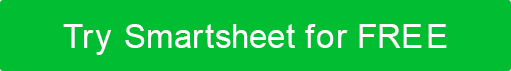 NOMBRE DE LA EMPRESAPLAN DE NEGOCIOSRESUMEN EJECUTIVOProporcionar resumen ejecutivo

DECLARACIÓN DE OBJETIVOSProporcionar una declaración de misiónCLAVES DEL ÉXITOExplicación de Key OneExplicación clave dosExplicación clave tresExplicación de la clave cuatro
RESUMEN FINANCIEROVISIÓN GENERAL DE LA EMPRESAProporcionar una visión general de la empresa
PRODUCTOS / SERVICIOSResumir las ofertas comerciales / resultados

VENTAS / PRECIOSDescripción general de la estructura de precios

INGRESOS POR VENTASPORCENTAJE DE MARGEN BRUTOCOSTO DE VENTASANÁLISIS DE PUNTO DE EQUILIBRIOESTRATEGIA DE MARKETINGProporcionar una visión general de la estrategia de marketing
SEGMENTACIÓN DEL MERCADODescripción general de la segmentación de marketing


SEGMENTACIÓN DEL MERCADOMercado objetivo UnoMercado objetivo DosMercado objetivo TresMercado objetivo CuatroANÁLISIS COMPETITIVOProporcione una breve descripción de cómo se realizó el análisis

RESULTADOS DEL ANÁLISISEQUIPOVisión general de la estructura de gestión y dotación de personal y los esfuerzos empleados para desarrollar

	PLANTILLA	SALARIO Y SALARIOSGASTOS DE PERSONALGASTOS DE IMPLEMENTACIÓNGastos únicos, activos fijos, etc.GASTOS DE PUESTA EN MARCHACOMPRAS DE ACTIVOSPROYECCIONES FINANCIERAS
MEDIDAS DE RENDIMIENTOCUENTAS DE RESULTADOSBALANCESESTADO DE FLUJO DE EFECTIVOMEDIDAS DE RENDIMIENTODESCRIPCIÓN202020212022EFECTIVOINGRESOS POR VENTASBENEFICIO NETO DEL EJERCICIOMARGEN OPERATIVOPATRIMONIO DE LOS PROPIETARIOSRENTABILIDAD SOBRE EL PATRIMONIO NETOPRODUCTOS / SERVICIOS202020212022TOTALDESCRIPCIÓN202020212022TOTALDESCRIPCIÓN202020212022TOTALDESCRIPCIÓN202020212022INGRESOS POR VENTASCosto de ventasTOTAL DE GASTOS VARIABLESGastos de personalGastos operativos adicionalesDepreciación de activos fijosGastos financierosTOTAL DE GASTOS FIJOSPORCENTAJE DE MARGEN BRUTOINGRESOS POR VENTAS DE EQUILIBRIOLAS VENTAS SE ACELERAN POR ENCIMA DEL PUNTO DE EQUILIBRIOTIPO / NOMBRE DEL COMPETIDORDESCRIPCIÓNDESCRIPCIÓN202020212022REPRESENTANTES DE VENTASPERSONAL DE OFICINAADMINISTRACIÓNCONSULTORESSOCIOSTOTAL DE PLANTILLADESCRIPCIÓN202020212022REPRESENTANTES DE VENTASPERSONAL DE OFICINAADMINISTRACIÓNCONSULTORESSOCIOSSALARIO Y SALARIOS TOTALDESCRIPCIÓN202020212022SEGURIDAD SOCIALBENEFICIOSPAGO DE VACACIONESOTROOTROTOTAL DE GASTOS DE PERSONALDESCRIPCIÓN202020212022TOTAL DE GASTOS DE PUESTA EN MARCHADESCRIPCIÓN202020212022TOTAL DE COMPRAS DE ACTIVOSDESCRIPCIÓN202020212022DESCRIPCIÓN202020212022DESCRIPCIÓN202020212022DESCRIPCIÓN202020212022DESCRIPCIÓN202020212022RENUNCIACualquier artículo, plantilla o información proporcionada por Smartsheet en el sitio web es solo para referencia. Si bien nos esforzamos por mantener la información actualizada y correcta, no hacemos representaciones o garantías de ningún tipo, expresas o implícitas, sobre la integridad, precisión, confiabilidad, idoneidad o disponibilidad con respecto al sitio web o la información, artículos, plantillas o gráficos relacionados contenidos en el sitio web. Por lo tanto, cualquier confianza que deposite en dicha información es estrictamente bajo su propio riesgo.